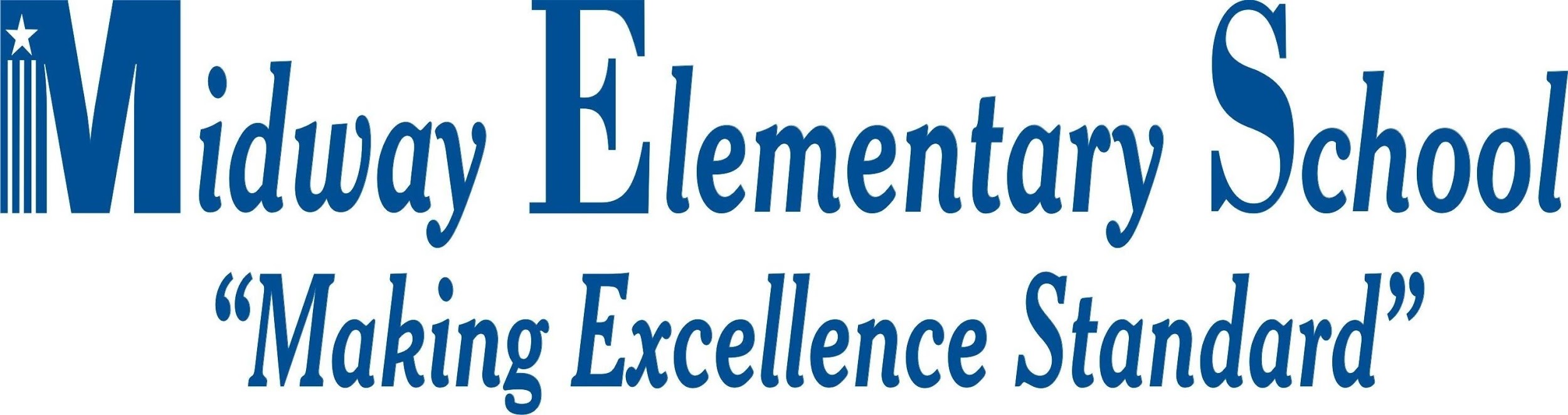 3rd and 4th Grade ELA/Writing~Lunch & Learn~Developing Strategic Writers:  FTAAP and PlanningDate:  	Thursday, October 12, 2017Time: 	11:30-12:30Location:	Room 209If you would like to learn more about third or fourth grade ELA/writing curriculum, you are invited to attend our parent education training session.  This session will focus on understanding the Developing Strategic Writers: FTAAP and Planning strategies and how they relate to GA Milestones.  We will  help you help your child become a successful writer.   A lunch will be available for you to pick up on your way out.  Please RSVP if you are able to attend.  3rd grade Bethany Hyers - bhyers@pierce.k12.ga.us4th grade Kimberley Dixon - kimberleydixon@pierce.k12.ga.uscall the MES office at 807-0084.  Thank you!* If interpretation services are needed, please contact Alicia Sweat at 912-281-3249.------------------------------------------------------------------------------------------------------------------------------				Please return this portion to your child’s teacher._____Yes, I will be able to attend the Lunch and Learn session on 10/12/17 at 11:30._____No, I will not be able to attend the Lunch and Learn session on 10/12/17 at 11:30.Student Name:	_______________________________Parent Name:		_______________________________Homeroom Teacher:	_______________________________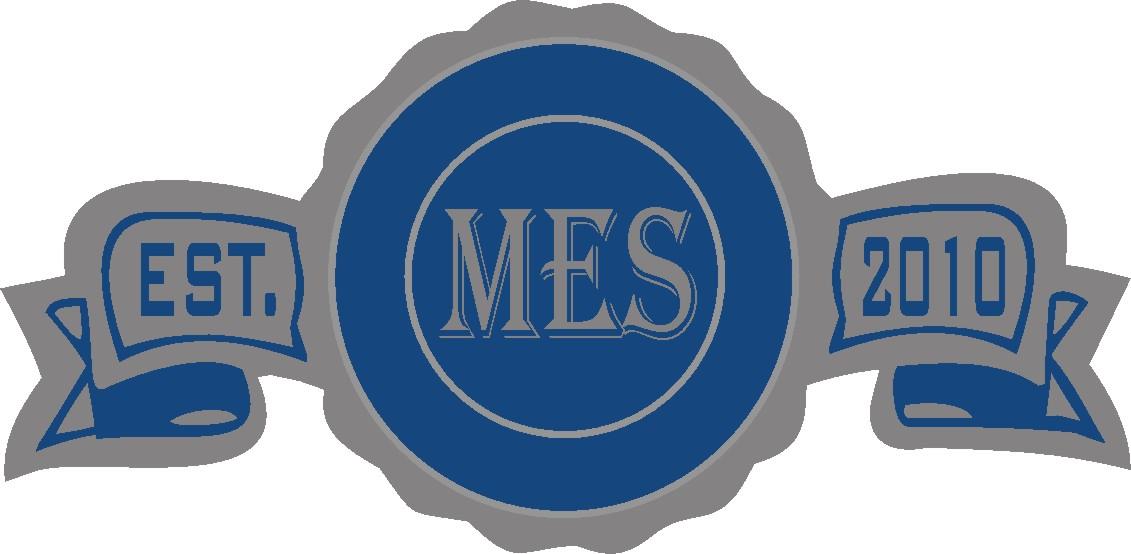 3er y 4toto grado ELA / Escritura~ Almuerzo y Aprendizaje ~Elaboración de Escritores Estratégicos: FTAAP y PlanificaciónFecha: jueves, 12 de octubre de 2017Tiempo: 11: 30-12: 30Ubicación: Room 209Si desea obtener más información sobre el currículo de ELA / escritura de cuarto grado, se le invita a asistir a nuestra sesión de capacitación para padres. Esta sesión se enfocará en la comprensión de los Escritores Estratégicos en Desarrollo: Estrategias de FTAAP y Planificación y cómo se relacionan con los Hitos de GA. Le ayudaremos a ayudar a su hijo a convertirse en un escritor exitoso.Un almuerzo estará disponible para recoger en su salida.Por favor RSVP si usted puede asistir.3er grado Bethany Hyers - bhyers@pierce.k12.ga.us4to grado Kimberley Dixon - kimberleydixon@pierce.k12.ga.usllame a la oficina de MES al 807-0084. ¡Gracias!* Si necesita servicios de interpretación, comuníquese con Alicia Sweat al 912-281-3249.------------------------------------------------------------------------------------------------------------------------------------------- Unesdoc.unesco.org unesdoc.unesco.orgPor favor devuelva esta porción al maestro de su niño.____ Sí, podré asistir a la sesión de Almuerzo y Aprendizaje el 10/12/17 a las 11:30._____No, no podré asistir a la sesión de Almuerzo y Aprendizaje el 10/12/17 a las 11:30.Nombre del estudiante:	_______________________________Nombre del padre:	_______________________________Maestro de aula:	______________________________________第3，4 年级ELA /写作〜午餐和学习〜发展战略作家：FTAAP和规划日期：2017年10月12日，星期四时间：11：30-12：30位置：209室如果您想了解更多关于四年级ELA /写作课程的信息，请参加我们的家长教育培训课程。本次会议将侧重于了解发展战略作家：FTAAP和规划战略以及它们与GA里程碑的关系。我们将帮助您帮助您的孩子成为一名成功的作家。午餐将可供您随时出门。如果您能参加，请回覆。三年级Bethany Hyers - bhyers@pierce.k12.ga.us四年级金伯利·迪克森 - kimberleydixon@pierce.k12.ga.us致电MES办公室807-0084。谢谢！*如果需要口译服务，请致电912-281-3249与Alicia Sweat联系。-------------------------------------------------- -------------------------------------------------- --------------------------请将此部分退回给小孩的老师。_____是的，我将能够在10/12/17在11:30参加午餐和学习会议。_____不，我将不能在10/12/17在11:30参加午餐和学习会议。学生姓名：	__________________________家长姓名：__________________________家庭教师：	__________________________